ビジネス継続性計画テンプレート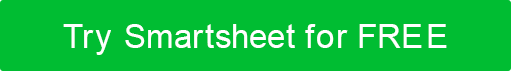 医療行為のため		目次リスク戦略臨床リスクリスク防止領域リスク防止戦略 業務・財務リスクリスク防止領域リスク防止戦略 ITリスクリスク防止領域リスク防止戦略 ビジネス機能リカバリーの優先順位この戦略を使用して、代替ロケーション・サイトで重要なビジネス・オペレーションをリカバリします。これは、災害復旧チームが実施するオフサイト戦略です。情報システムチームとITチームは、重要なビジネス機能に基づいてIT機能を復元します。移転戦略代替事業所代替ビジネス・サイトおよび再配置戦略は、元のビジネス・サイトでのビジネス・プロセスの継続を妨げる災害または中断が発生した場合に使用します。両方のタイプの中断が発生した場合、この戦略には短期的および長期的な移転サイトの両方を含める必要があります。復旧計画回復フェーズこれらは、ビジネスを継続するために最も必要なアクティビティであり、復旧計画では、これらの重要なビジネス機能をターゲットにする必要があります。復旧計画は、次のように実行する必要があります。災害発生プランのアクティブ化代替サイトの運用プライマリ・サイトへの移行レコードのバックアップ復旧計画災害復旧/ITチームは、ビジネス・オペレーションの継続に不可欠なすべての記録、特に施設の中断や災害が影響する記録を維持、制御、および定期的にチェックする必要があります。IT チームは、最も重要なファイルを定期的にバックアップし、オフサイトの場所に保存します。リカバリチーム回復チームを設立し、ジョブの役割と肩書きに基づいて参加者を適切なサブチームに分割します。各チームのチームリーダーを指定し、他のすべてのチームメンバーをチーム内の特定の役割または義務に割り当てます。チームの役割チームの連絡先チームの責任部門別リカバリ・チーム回復手順通常および重要なビジネス操作を回復するために実行する必要がある特定のアクティビティまたはタスクを列挙します。各戦略を説明するには、ビジネス・オペレーションを回復するためのアクティビティーとタスクの特定のセットをリストします。潜在的な回復手順災害発生経営の通知予備損害評価災害宣言アクティブ化を計画する代替サイトへの移転暫定手続の実施コミュニケーションの確立データの復元プロセスとバックアップ場所との通信代替サイトの操作を開始する作業の管理 プライマリオペレーションに戻る代替サイト手順の終了リソースをプライマリ・サイトに戻す付録このセクションでは、BCP を実行するために必要なすべての付録を示します。従業員の連絡先リストリカバリの優先順位代替サイト リソース緊急オペレーションセンター(EOC)の場所重要な記録ベンダーリストITシステムレポートとリソース代替サイトの輸送情報影響とリスクの評価ビジネス・インパクト分析リカバリ・タスク・リストオフィスの回復計画バージョン履歴バージョン履歴バージョン履歴バージョン履歴バージョン履歴バージョン承認者改訂日変更の説明著者作成者タイトル日付承認者タイトル日付災害を宣言したら、残りの復旧計画をアクティブ化する決定を下します。このフェーズでは、事業継続計画 (BCP) を有効にします。このフェーズは、代替ビジネス・サイトを確保し、ビジネス・オペレーションを再配置するまで続きます。このフェーズは、1 次機能を復元できるようになるまで続きます。このフェーズは、ビジネス・オペレーションを元のビジネス・サイトに適切に戻すことができるまで続きます。チームリーダー、バックアップチームリーダー、チームメンバー連絡先リストの付録に保存インシデントコマンダー、人事/PRオフィサー、情報技術、財務/管理者、法務/連絡先ビジネス継続性コーディネーター、EOCコミュニケーションチーム、EOC人事チーム、EOC管理チーム、緊急時対応チーム、情報技術復旧チーム免責事項Web サイトで Smartsheet が提供する記事、テンプレート、または情報は、参照のみを目的としています。当社は、情報を最新かつ正確に保つよう努めていますが、本ウェブサイトまたは本ウェブサイトに含まれる情報、記事、テンプレート、または関連グラフィックに関する完全性、正確性、信頼性、適合性、または可用性について、明示的または黙示的を問わず、いかなる種類の表明または保証も行いません。したがって、お客様がそのような情報に依拠する行為は、お客様ご自身の責任において厳格に行われるものとします。